				บันทึกข้อความ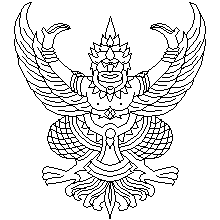 ส่วนงาน ...........................................................................................โทร.....................................ที่ อว ....................................................................วันที่ ......................................................................เรื่อง	ขออนุมัติรายงานตัวกลับเข้าปฏิบัติงาน กรณีได้รับอนุมัติให้สอนหรือวิจัยต่างมหาวิทยาลัย             เรียน	อธิการบดี		ด้วยข้าพเจ้า (ชื่อ-สกุล).........................................................ประเภท (ขรก./พนง.) ตำแหน่ง.......................................................ตำแหน่งในหลักสูตร......................................................สังกัดหลักสูตร........................................................ สังกัดส่วนงาน.................................................... ซึ่งได้รับอนุมัติให้ไปสอนหรือวิจัยต่างมหาวิทยาลัย ในหัวข้อเรื่อง ณ...............................................ประเทศ..........................................ด้วยทุน..................................................................................................มีกำหนด.............ปี ตั้งแต่วันที่....................ถึงวันที่..........................บัดนี้ ข้าพเจ้าขอรายงานตัวกลับเข้าปฏิบัติงาน ตั้งแต่วันที่...............................เป็นต้นไป เนื่องจากได้ไปสอนหรือวิจัยต่างมหาวิทยาลัยดังกล่าวเสร็จสิ้นแล้ว ทั้งนี้ ได้แนบหลักฐานการรายงานตัวกลับเข้าปฏิบัติงาน ประกอบการพิจารณา ดังนี้หลักฐานจากสถานที่ที่ไปปฏิบัติงาน หนังสือรับรองจาก Professor ว่ากระบวนการได้เสร็จสิ้น และเป็นไปตามแผนที่ได้วางไว้อื่นๆ................................................................................................................จึงเรียนมาเพื่อโปรดพิจารณา						(ลายมือชื่อ)............................................(ผู้ขออนุมัติ)							    (............................................................)						ตำแหน่ง...................................................................						วันเดือนปี.................................................................						(ลายมือชื่อ)...............................(ผู้บังคับบัญชาชั้นต้น)							    (............................................................)						ตำแหน่ง...................................................................							วันเดือนปี......................................................(ลายมือชื่อ)........................................(ผู้บังคับบัญชา)							    (............................................................)						ตำแหน่ง...................................................................						วันเดือนปี..................................................................... 